MERSİN BÜYÜKŞEHİR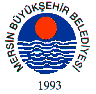 BELEDİYE MECLİSİ KARARIBirleşim Sayısı : (2)Oturum Sayısı : (1)Dönem Sayısı   : (1)Karar Tarihi    : 14/11/2014Karar Sayısı     : 626						  		  	 	  	 	Büyükşehir Belediye Meclisi 14/11/2014 Cuma Günü Belediye Başkanı Burhanettin KOCAMAZ başkanlığında Mersin Büyükşehir Belediyesi Kongre ve Sergi Sarayı Toplantı Salonu’nda toplandı.Gündem maddesi gereğince; Büyükşehir Belediye Meclisi’nin 10/11/2014 tarih ve   562 sayılı kararı ile Plan ve Bütçe Komisyonu'na havale edilen, 5018 Sayılı Kamu Mali Yönetimi ve Kontrol Kanunu’nun 9. maddesi ve Kamu İdarelerince Hazırlanacak Performans Programları Hakkında Yönetmelik hükümleri doğrultusunda, 2015-2019 Dönemi Stratejik Plan paralelinde hazırlanan 2015 yılı Büyükşehir Belediyesi Performans Programı ile ilgili 11/11/2014 tarihli komisyon raporu katip üye tarafından okundu.KONUNUN GÖRÜŞÜLMESİ VE OYLANMASI SONUNDA5018 Sayılı Kamu Mali Yönetimi ve Kontrol Kanunu’nun 9. maddesi ve Kamu İdarelerince Hazırlanacak Performans Programları Hakkında Yönetmelik hükümleri doğrultusunda, 2015-2019 Dönemi Stratejik Plan paralelinde hazırlanan 2015 yılı Büyükşehir Belediyesi Performans Programı'nın İdaresinden geldiği şekli ile uygun görüldüğüne dair komisyon raporunun kabulüne, yapılan işari oylama neticesinde mevcudun oy birliği ile karar verildi. Burhanettin KOCAMAZ	              Enver Fevzi KÖKSAL 		 Ergün ÖZDEMİR        Meclis Başkanı			           Meclis Katibi	   		      Meclis Katibi